Министерство образования Саратовской областигосударственное Бюджетное профессиональное  образовательное  учреждение САРАТОВСКОЙ ОБЛАСТИ СРЕДНЕГО ПРОФЕССИОНАЛЬНОГО ОБРАЗОВАНИЯ«Озинский  лицей строительных  технологий и сервиса»КОМПЛЕКТконтрольно-оценочных средств для оценки результатов освоения профессионального модуляПМ.01. Приготовление и подготовка к реализации полуфабрикатов для блюд, кулинарных изделий разнообразного ассортиментапо программе подготовки квалифицированных рабочих, служащихдля профессии естественнонаучного профиля43.01.09. «Повар, кондитер»на базе основного общего образованияс получение среднего общего образования Озинки  2017гРазработчик: 	        (место работы)                            (занимаемая должность)              (инициалы, фамилия)Эксперты от работодателя:          (место работы)                           (занимаемая должность)              (инициалы, фамилия)Паспорт комплекта контрольно-оценочных средств Назначение:КОС  предназначен для контроля и оценки результатов освоения профессионального модуля  ПМ. 01 Приготовление  и подготовка  к реализации  полуфабрикатов для  блюд, кулинарных  изделий  разнообразного  ассортимента.   по специальности среднего профессионального образования   43.01.09. Повар кондитнрПрофессиональные компетенции:Общие компетенции:Формы промежуточной  аттестации   по      освоении  ПМ 01.  Приготовление и подготовка к реализации полуфабрикатов для блюд, кулинарных изделий разнообразного ассортимента2. Комплект контрольно-оценочных средств2.1.  Дифференцированный зачет для    МДК  01.01 ЗАДАНИЕ  1Выберите правильный вариант ответа.1.	В каких овощах содержатся бактерицидные вещества фитонциды, уничтожающие болезнетворные микробы?а) в свекле, моркови; б) в чесноке, луке, редьке; в) в картофеле, хрене; г) в тыкве, капусте.2.	В каких овощах содержатся ароматические вещества и эфирные масла?
а) в картофеле, тыкве; 6) в сельдерее, петрушке; в) в свекле, капусте; г) в спарже, шпинате.3.	В каких овощах содержатся гликозиды — вещества, придающие им специфический вкус и аромат?а) в картофеле, свекле; б) в капусте, моркови; в) в репе, редьке, хрене; г) в кабачках, патиссонах.4.	В каких овощах содержится наибольшее количество углеводов?а) в свекле, моркови, репчатом луке; б) в тыкве, кабачках; в) в редьке, картофеле; г) в             укропе, эстрагоне.             5.	В каких овощах содержится наибольшее количество органических кислот?
                а) в моркови, капусте; б) в помидорах, чесноке; в) в помидорах, щавеле; г) в свекле, репе.Задание  2.  Выберите правильный вариант ответа.Какой корнеплод является самым ранним?
               а) редька; б) морковь; в) редис; г) хрен.Какой корнеплод используется только в сыром виде?
              а) морковь; б) редис; в) свекла; г) сельдерей.3.	Какой корнеплод содержит эфирные масла и обладает приятным вкусом и запахом?а) морковь; б) сельдерей; в) свекла; г) брюква.4.	Какой корнеплод содержит каротин?а) морковь; б) сельдерей; б) свекла; г) редька.5.	Какой корнеплод содержит бетанин?а) морковь; б) редис; в) свекла; г) пастернак. Задание 3Продолжите перечисление групп овощей и овощей, входящих в группы, по образцу:Задание 4Продолжите перечисление видов обработки, поясняя их цель.Задание  5   1.Классификация мяса по видам.   Говядина птица свинина баранина2. Укажите:  Мясо содержит много: Полноценных белков -14,5-23%,  жира - от 2 до 37,  минеральных веществ - 0,5-1,3% (из них наиболее ценные соли фосфора, кальция, натрия, магния и железа). витамины A, D, РР и группы В.     3. Укажите: К какой группе относится коллаген, миозин, эластин?  Это составные  мышечной и соединительной ткани мясаЭто составные  жировой и костной ткани рыбы4. Допишите: коллаген это:Полноценный белокНеполноценный белок5. Костная ткань состоит из особых клеток, основу которых составляет:  оссеин  эластин коллаген6. Предприятия общественного питания получают мясные полуфабрикаты:  грязные, порционные,  мелкокусковые, рубленые, кусковые средние. крупнокусковые.7. Объясните: Доброкачественное охлажденное мясо имеет на поверхности туши:сухую корочку,цвет - от бледно-розового до красного,3.Консистенцию - плотную, эластичную,4. синий цвет,5. запах несвежего мяса.Задание  6 1.	По какому показателю мякоть рыбы считается лучше, чем мякоть мяса домашнего животного?а) по степени усвояемости; б) по химическому составу; в) по минеральному составу.2.	Что происходит с белком рыбы под действием тепловой обработки?а) разрушается; б) улетучивается с паром; в) переходит в клейкое вещество глютин.3.	Чему способствуют экстрактивные вещества в процессе тепловой обработки, которые переходят в бульон?а) улучшению цвета; б) повышению калорийности; в) возбуждению аппетита.Задание  7Допишите предложения.1.По своему химическому составу рыба немного уступает мясу домашних животных, а по содержанию	 она превосходит мясо.2.Жир рыбы легко плавится и усваивается организмом человека, а присутствие________________________________________________________________значительно повышает его ценность.3.Благодаря присутствию большого количества йода рыбу причисляют к_________________________________________________________________________________и_________________________________________________________________________________в питании пожилых людей. Задание  8 Допишите предложения.Количество жира в рыбе зависит от ее вида, возраста и __________________.Наибольшее количество жира содержат такие рыбы, как угорь___________________Содержание жира влияет на вкусовые качества рыбы и ее______________________К тощим рыбам относят треску,____________________________________________2.2.  Дифференцированный зачет  МДК  01.02.Задание  1 Укажите соответствие кулинарного использования форме нарезки картофеля.1.Кубики средние (длина ребра 1... 1,5 см):а) для гарнира к холодным блюдам, салатов и окрошки овощной; б) для блюда «Картофель в молоке»; в) для жаренья во фритюре; г) для тушения.2.Брусочки (длина 3...4 см, сечение 1 см):а) для блюда «Картофель в молоке», для тушения; б) для супов с макаронными изделиями; в) для жаренья основным способом.3.Кружочки (толщина 1,5... 2 мм, подбирают картофель одинакового размера):а) для борщей (кроме «Флотского» и «Сибирского»), супов с макаронными изделиями, рассольника; б) для запекания рыбы и мяса; в) для холодных блюд.4.Соломка (длина 4...5 см, сечение 0,2x0,2 см):а) вареный используют для запекания рыбы и мяса, сырой — для жаренья;б) сырой — для жаренья основным способом; в) для жаренья во фритюре на гарнир к изделиям из птицы.5.Кубики мелкие (сечение 0,3 х0,5 см):а) для жаренья во фритюре на гарнир к изделиям из птицы и дичи;б) для холодных блюд и закусок;в) для рассольников.Задание  2Используя рисунок, составьте схему приготовления блюда «Кабачки фаршированные».Очищенный от кожи кабачок Часть мякоти с семенами вынимается ложкой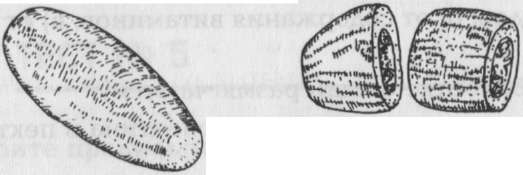 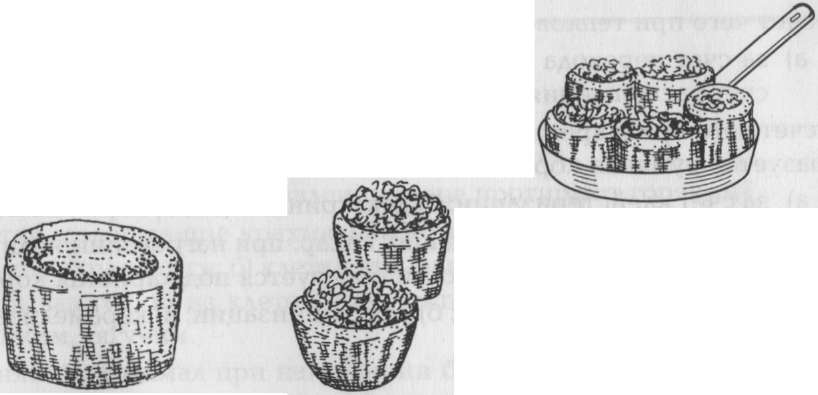 Задание 3 1. Назовите:  Классификация мяса по видам.   Говядина птица свинина баранина2. Укажите:  Мясо содержит много: Полноценных белков -14,5-23%,  жира - от 2 до 37,  минеральных веществ - 0,5-1,3% (из них наиболее ценные соли фосфора, кальция, натрия, магния и железа). витамины A, D, РР и группы В.     3. Укажите: К какой группе относится коллаген, миозин, эластин?  Это составные  мышечной и соединительной ткани мясаЭто составные  жировой и костной ткани рыбы4. Допишите: коллаген это:Полноценный белокНеполноценный белок5. Костная ткань состоит из особых клеток, основу которых составляет:  оссеин  эластин коллаген6. Предприятия общественного питания получают мясные полуфабрикаты:  порционные,  мелкокусковые, рубленые, кусковые средние. крупнокусковые.7. Объясните: Доброкачественное охлажденное мясо имеет на поверхности туши:сухую корочку,цвет - от бледно-розового до красного,3.Консистенцию - плотную, эластичную,4. синий цвет,5. запах несвежего мяса. Задание 4 1. Укажите: из каких стадий состоит обработка мороженого мяса: размораживание,  обмывание,  обсушивание,  кулинарная разделка и обвалка,  зачистка и сортировка мяса,  приготовление полуфабрикатов.2. Разделка (говяжьих) полутуш мяса состоит из каких  последовательных операций: деление куски дуление на части д еление на отруба,  обвалка отрубов, жиловка и зачистка.3. При разделке передней четвертины (говядины)  получают отруба:  	отруба, крупнокусковые части, 		 мелкокусковые части, 		лопаточную часть,  	шейную часть,  		грудинку,  спинно - реберную часть.4.  Что такое вырезка: наиболее нежная часть мяса, используется для жарки крупными кусками, натуральными порционными и мелкими кусками. наиболее грубая часть мяса, используется для жарки мелкими кусками, большими порционными.5. Мороженые субпродукты размораживают в мясном цехе при температуре:      а) 15-18°С.         б) 15-23°С.               в) 7-8 °С.           г) 54-55 °С.6. Для чего перед использованием печень можно ошпарить?чтобы во время жарки не выделялось много белка.чтобы во время жарки быстрее была готова.7. При кулинарной разделке (свинины)  получают следующие части: лопаточную часть,  корейку,   грудинку,  шейную часть,  тазобедренную часть и шпик (у жирной туши).  8. Какие полезные вещества мясо птицы содержит? 	белки,  		минеральные вещества,  		жиры,  		экстрактивные вещества,   		витамины РР, A, D, группы В. 9. Пернатая дичь на предприятия общественного питания поступает: 	степная,  	боровая,  	 болотная,  	водоплавающая.Задание 5Тушки птицы заправляют:  в три нитки, "в кармашек",  в одну нитку,  в две нитки.2. При приготовлении полуфабрикатов (из говядины) применяют следующие приемы: ( уточнить последовательность) нарезка (1) отбивание (2) подрезание сухожилий (3) панирование (4) шпигование (5) маринование (6) поедание  выбрасывание3. Подчеркните правильный ответ: Перед жаркой мясо натирают     а) солью, перцем            б) солью, чесноком             в) аджикой4. Заполните таблицу:  крупнокусковые полуфабрикаты из говядины.5. Укажите бифштекс – это:крупнокусковой  п/фмелкокусковой  п/фпорционный  п/ф.6. Ромштекс перед жаркой: не панируют панируют обрезают7. Размер бифстроганов? брусочками длиной 3-4 см, массой 5-7 г, порционные куски толщиной 1,5-2 см, брусочками длиной 5-7 см, массой 15-17 г, Задание 6По какому показателю мякоть рыбы считается лучше, чем мякоть мяса   домашнего животного?        а) по степени усвояемости;        б) по химическому составу;         в) по минеральному составу.Что происходит с белком рыбы под действием тепловой обработки?        а) разрушается;        б) улетучивается с паром;         в) переходит в клейкое вещество глютин.Чему способствуют экстрактивные вещества в процессе тепловой обработки, которые переходят в бульон?            а) улучшению цвета;        б) повышению калорийности;         в) возбуждению аппетита.Содержание жира влияет на вкусовые качества рыбы и ее _____________________________________________________________5. Основными показателями доброкачественности рыбы являются ее вид, запах,______________________________________________________________________________________________________________________________________________________________________________________Размораживают на воздухе при температуре 18...20°С все виды филе,_____________________________________________________________________________________________________________________Задание 71. Чтобы сократить  потери минеральных веществ , в воду добавляют________________________________________________________________2.  Как используют мелкую рыбу массой до ?      а) порционными кусками (кругляшом);      б) целиком;                в) разделывают на филе.   3. У какой рыбы перед нарезанием на порции удаляют темную пленку брюшной полости, которая считается ядовитой?      а) окунь;      б) маринка;             в) ставрида.   4. У каких рыб кожу снимают «чулком»?      а) налим, угорь, бельдюга;      б) щука, навага, линь;      в) камбала, треска, сайда.5. Перечислите виды панировок, используемых для жаренья рыбы__________________________________________________________________________________________________________________________________6. В чем особенность обработки бесчешуйчатой рыбы?--------------------------------------------------------------------------------------------------------------------------------------------------------------------------------------------------------------7 В чем особенность обработки рыб, входящих в семейство окуневых? ________________________________________________________________________________________ Задание 81. Для какого способа тепловой обработки используют кругляши?------------------------------------------------------------------------------------------------2.  Как подразделяется рыба по размерам?------------------------------------------------------------------------------------------------------        3. Какие виды филе получают при пластовании рыбы?----------------------------------------------------------------------------------------------------------------------------------------------------------------------------------------------------------  4.  Какая рыба имеет внутри мышц температуру от – 1 до 5 °С и  хранится      не более 5 суток при температуре от – 2 до 1 °С?----------------------------------------------------------------------------------------------------  5. Приготовленная рыба имеет горький привкус. Причина?---------------------------------------------------------------------------------------------------------6.  Для варки рыбу нарезают на куски, держа нож под  углом ........... оС, а для жаренья – под углом ............оС.7. Для чего кожу у порционных кусков надрезают в двух-трех местах?---------------------------------------------------------------------------------------------------------2.2  Решение ситуационных задачИнструкцияВнимательно прочитайте задание. Оцените предложенную производственную ситуацию.Ответьте на вопросы, указанные в задании.Время выполнения задания – 20 минут. Критерии оценивания решения ситуационной задачи – На «отлично» оценивается ответ, если обучающийся  свободно, с глубоким знанием материала,  правильно, последовательно  и полно выберет тактику действий,  и ответит на дополнительные вопросы по обработке овощей и приготовлению   блюд и гарниров. Оценка «хорошо» выставляется, если обучающийся достаточно убедительно, с несущественными ошибками в теоретической подготовке и достаточно освоенными умениями по существу правильно ответил на вопрос с дополнительными комментариями педагога или допустил небольшие погрешности в ответе. Оценка «удовлетворительно» выставляется, если обучающийся  недостаточно уверенно, с существенными ошибками в теоретической подготовке и слабо освоенными умениями ответил на вопросы ситуационной задачи. Только с помощью наводящих вопросов преподавателя справился с вопросами разрешения производственной ситуации, не уверенно отвечал на дополнительно заданные вопросы. С затруднениями, он все же сможет при необходимости решить подобную ситуационную задачу на практике. Оценка «неудовлетворительно» выставляется, если студент только имеет очень слабое представление о предмете и недостаточно, или вообще не освоил умения по разрешению производственной ситуации. Допустил существенные ошибки в ответе на большинство вопросов ситуационной задачи, неверно отвечал на дополнительно заданные ему вопросы, не может справиться с решением подобной ситуационной задачи на практикеЗадание № 1Вы работаете в мясном цехе. В цех поступила полутуша говядины.1.   В какой последовательности вы будете производить разруб передней четвертины говядины.2.   Какие части мяса этой п/ туши вы будете использовать для жарения и варки.3.   Как определить качество мяса.4   Организуйте рабочее место повара для обвалки мяса.5   Из мяса вам необходимо приготовить котлетную массу. Какое количество котлетной массы можно приготовить из  мяса говядины весом брутто.6.   Подберите оборудование и инвентарь для приготовления котлетной массы и п/ф из нее.7.   Правила т/б при работе в мясном цехе.Задание № 2Вы работаете в мясном цехе. В цех поступила полутуша говядины.1.   В какой последовательности вы будете производить разруб задней четвертины говядины.2.   Какие части мяса этой п/ туши вы будете использовать для  тушения и для котлетной массы.3.   Как определить качество мяса.4   Организуйте рабочее место повара для приготовления изделий из котлетной массы.5   Из мяса вам необходимо приготовить котлетную массу. Какое количество рубленой массы можно приготовить из  мяса говядины весом брутто.6.   Подберите оборудование и инвентарь для приготовления рубленой массы и п/ф из нее.8.   Правила т/б при работе в мясном цехе.Задание № 3Вы работаете в мясном цехе. В цех поступила туша баранины.1.   В какой последовательности вы будете производить разруб туши баранины.2.   Какие части мяса этой п/ туши вы будете использовать для жарения и варки.3.   Как определить качество мяса.4   Организуйте рабочее место повара для обвалки мяса.5   Из мяса вам необходимо приготовить котлетную массу. Какое количество котлетной массы можно приготовить из  мяса говядины весом брутто.6.   Подберите оборудование и инвентарь для приготовления котлетной массы и п/ф из нее.7.   Правила т/б при работе в мясном цехе.Задание № 4Вы работаете в мясном цехе. В цех поступила туша свинины.1.   В какой последовательности вы будете производить разруб туши.2.   Какие части мяса этой п/ туши вы будете использовать для  тушения и для котлетной массы.3.   Как определить качество мяса.4   Организуйте рабочее место повара для приготовления изделий из котлетной массы.5   Из мяса вам необходимо приготовить котлетную массу. Какое количество рубленой массы можно приготовить из  мяса говядины весом брутто.6.   Подберите оборудование и инвентарь для приготовления рубленой массы и п/ф из нее.8.   Правила т/б при работе в мясном цехе.Задание № 5Вы работаете в мясном цехе. В цех поступила туша телятины.1.   В какой последовательности вы будете производить разруб туши телятины.2.   Какие части мяса этой п/ туши вы будете использовать для  тушения и для котлетной массы.3.   Как определить качество мяса.4   Организуйте рабочее место повара для приготовления изделий из котлетной массы.5   Из мяса вам необходимо приготовить котлетную массу. Какое количество рубленой массы можно приготовить из  мяса говядины весом брутто.6.   Подберите оборудование и инвентарь для приготовления рубленой массы и п/ф из нее.8.   Правила т/б при работе в мясном цехе.Задание № 6Вы работаете в птицегольевом  цехе. В цех поступила птица охлажденная.1.   В какой последовательности вы будете производить обработку тушек птиц.2.   Какие части птицы вы будете использовать для  тушения и для котлетной массы.3.   Как определить качество мяса.4   Организуйте рабочее место повара для приготовления изделий из котлетной массы.5   Из мяса вам необходимо приготовить котлетную массу. Какое количество рубленой массы можно приготовить из 2 кг птицы весом брутто.6.   Подберите оборудование и инвентарь для приготовления рубленой массы и п/ф из нее.8.   Правила т/б при работе в птицегольевом цехе.Задание № 7Вы работаете в птицегольевом  цехе. В цех поступила дичь замороженная.1.   В какой последовательности вы будете производить обработку тушек дичи.2.   Какие части птицы вы будете использовать для  тушения и жарки.3.   Как определить качество мяса.4   Организуйте рабочее место повара для приготовления изделий из дичи.5   Из мяса вам необходимо приготовить котлетную массу. Какое количество рубленой массы можно приготовить из 6 кг фазана весом брутто.6.   Подберите оборудование и инвентарь для приготовления рубленой массы и п/ф из нее.8.   Правила т/б при работе в  птицегольевом цехе.Задание № 8На предприятие общественного питания поступили томаты в вакуумной упаковке. В упаковке есть раздавленные томаты. Как вы поступите в данном случае? Как раздавленные томаты можно использовать в кулинарии?Задание № 9На предприятие общественного питания поступил сульфитированный картофель. Как вы  подготовите  к тепловой обработке? С какой целью производится сульфитация картофеля?Задание № 10.        При очистке картофеля в картофелеочистительной машине часть картофеля была очищена от кожуры, а у другой части вместе с кожурой была счищена значительная часть мякоти. Как не допустить этой ошибки? Нужна ли обработка картофеля после механической очистки?Задание № 11        Вам предстоит отварить зеленый горошек или стручковую фасоль. Какие условия вы будете соблюдать при варке этих овощей? Что произойдет при несоблюдении этих условий? Ответ обоснуйте.Задание № 12        На предприятие общественного питания поступили замороженные овощи (быстрой заморозки). Вам предстоит приготовить из этих овощей отварное блюдо. Как вы поступите, чтобы при варке максимально сохранить пищевую ценность овощей?Оценка по  учебной практике выставляется на основании оценки выполнения  всех видов работ, предусмотренных программой и выполненных обучающимся во время практики, их объема, качества выполнения в соответствии с технологией.  Виды работ практики и проверяемые результаты обучения по профессиональному модулю  Учебная практика  2.3 Задания для экзамена  квалификационногоБилет № 1 Дать определение, что такое кулинария, что она изучает.Разделка рыбы на чистое филе.Обработка корнеплодов.Билет № 2По каким признакам различают кулинарные изделия, блюда и полуфабрикаты.Разделка бесчешуйчатой рыбы. ( Сом, налим, угорь)3.Обработка капустных и луковых овощейБилет № 3Что называется сырьем.Разделка рыбы на чистое филе с кожей.3.Требования к повару.Билет № 4Дать понятия основным способам тепловой обработки.Обработка грибов. 3.Полуфабрикаты из рыбной котлетной массы (котлеты, биточки, тефтели).Билет № 5Дать понятия вспомогательным  способам тепловой обработки.Техника приготовления котлетной массы из рыбы.Простые формы нарезки из моркови.Билет № 6Дать понятия комбинированным  способам жарки.Из каких стадий состоит обработка мороженного мяса.Характеристика нерыбных морепродуктов (раки, омары).Билет № 7Разделка передней четвертины говядины.Сложные формы нарезки картофеля.Техника обработки осетровой рыбы.Билет № 8Обработка субпродуктов первой категории (мозги, сердце, вымя, мясокостные хвосты говяжьи).Дать характеристику рыбного сырья (Сом, щука, макрурус)Все формы нарезки свеклы.Билет № 9Разделка задней четвертины говядины.Сложные формы нарезки из моркови.Обработка нерыбных морепродуктов (лангусты, мидии).Билет № 1Обработка субпродуктов первой категории ( печень, почки, язык).Обработка томатных и тыквенных.Характеристика и виды панировок.Билет № 11Обвалка говяжьей туши (панирование, шпигование, маринование.)Техника подготовки щуки фаршированной.Обработка луковых. Виды нарезки из лука.Билет № 12Требования к обвальщику мяса.Особенности обработки судака, маринки.Простые формы нарезки картофеля.Билет № 131. Приготовление полуфабрикатов из рыбной котлетной массы (рулет, зразы, фрикадельки).2. Заправка птицы клювом.3. Простые формы нарезки из картофеля.Билет №141.Приготовление мелкокусковых полуфабрикатов из говядины (бефстроганов, азу).2.Порядок оказания услуг.3.Обработка клубнеплодов.Билет № 151. Техника приготовления котлетной массы из птицы (биточки, котлеты по-жарски)2. Обработка корнеплодов.3. Обработка мяса диких животных (коза, заяц, медвежатина, кабан).Билет № 161.Характеристика мясного сырья.2. Приготовление полуфабриката, мясо жаренное крупным куском (Ростбиф, три степени готовности). 3.Требования к качеству, условия и сроки хранения овощейБилет №17Обвалка говяжьей туши (нарезка, отбивание, подрезание сухожилий.)2.Общие требования к производственному персоналу.3.Классификация пищевой ценности рыбного сырья и  нерыбных морепродуктов.Билет № 181.Виды рыб семейства карповых и сельдевых.2.Обработка десертных овощей.3.Заправка птицы в ножку.Билет №191.Заправка птицы в кармашек.2.Подготовка овощей к фаршированию.3.Приготовление полуфабрикатов из баранины и свинины порционных (шницель, шашлык по- карски, свинина духовая).Билет № 201.Виды рыб осетровых, лососевых.2. Приготовление полуфабрикатов из баранины и свинины порционных (баранина духовая, котлеты натуральные, эскалоп.)3.Требования к пекарю.Билет № 211.Порционные полуфабрикаты из говядины (зразы отбивные, говядина духовая.2.Основная характеристика охлажденной, свежей, мороженной рыбы.3.Дать понятие,  что такое полуфабрикат в кулинарииБилет №221. Техника приготовления рыбных полуфабрикатов (целая рыба, порционные куски).2.Обработка нерыбных морепродуктов (кальмары, осьминоги).3.Порционные полуфабрикаты из говядины ( лангет, антрекот).Билет № 231. Требования к качеству и сроки хранения полуфабрикатов из рыбы.2.Порционные полуфабрикаты из говядины (бифштекс, филе).3.Обработка сельскохозяйственной птицы.Билет №241. Обработка нерыбных морепродуктов (трепанги, устрицы, морские гребешки).2.Обработка и характеристика мяса  птицы3.Полуфабрикаты из баранины и свинины крупным куском (для жарки, варки, запекания.)Билет № 251. Полуфабрикаты из птицы.2. Обработка луковых, все формы нарезки. 3. Общие требования к производственному персоналу.Билет № 261. Требования к заведующему производством.2. Заправка птицы в одну нитку. 3. Обработка нерыбных морепродуктов ( креветки, морская капуста).Билет № 271. Полуфабрикаты из рыбной котлетной массы (тельное, биточки, котлеты).2. Полуфабрикаты из баранины и свинины порционные (баранина духовая, котлеты натуральные, эскалоп. 3. Требования к кулинару мучных изделий.Билет № 281. Разделка и обвалка бараньей туши.2. Порционные полуфабрикаты из говядины (ромштекс, бифштекс.).3. Разделка рыбы на филе с кожей и реберными костями.Билет № 291. Основные требования по технике безопасности при работе в мясном цехе.2. Разделка свиной туши.3. Требования к кондитеру.Билет № 301. Требования к изготовителю пищевых полуфабрикатов.2. Мясо крупным куском, для  тушения.3. Обработка субпродуктов второй категории (головы, ноги, легкие, губы,рубцы).3. Структура контрольно-оценочных материалов для экзамена (квалификационного)	Задания к экзамену сформированы 2 способами:1. Задания, ориентированные на проверку освоения вида деятельности (всего модуля) в целом – выполнение практических заданий по приготовлению  полуфабрикатов для блюд,кулинарных изделий разнообразного  ассортимента.2. Задания, проверяющие освоение группы компетенций внутри ПМ –  выполнение   тестовых заданий.Итогом экзамена является однозначное решение: «вид профессиональной деятельности освоен/не освоен».При принятии решения об итоговой оценке по профессиональному модулю учитывается роль оцениваемых показателей для выполнения вида профессиональной деятельности, освоение которого проверяется. При отрицательном заключении хотя бы по одному показателю оценки результата освоения профессиональных компетенций принимается решение «вид профессиональной деятельности не освоен». При наличии противоречивых оценок по одному и тому же показателю при выполнении разных видов работ, решение принимается в пользу обучающегося.Государственное бюджетное профессиональное образовательное учреждение Саратовской области  «ОЛСТиС»Преподаватель спецдисциплин  ПочтарьТ.М. . ПК 1.1 Подготавливать рабочее место, оборудование, сырье, исходные материалы для обработки сырья, приготовления полуфабрикатов в соответствии с инструкциями и регламентами.ПК 1.2.Осуществлять обработку, подготовку овощей, грибов, рыбы, нерыбного водного сырья, домашней птицы, дичи, кролика.ПК 1.3. Проводить приготовление и подготовку к реализации полуфабрикатов разнообразного ассортимента для блюд, кулинарных изделий из рыбы и нерыбного водного сырья.ПК 1.4Проводить приготовление и подготовку к реализации полуфабрикатов разнообразного ассортимента для блюд, кулинарных изделий из мяса, птицы, дичи.ОК 1. Выбирать способы   решения зада   профессионально    деятельности,применительно к    различны    контекстам.ОК 2. Осуществлять поиск, анализ и интерпретацию информации, необходимой для выполнения задач профессиональной деятельности.ОК 3. Планировать и реализовывать собственное профессиональное и личностное развитие.ОК 4. Работать в коллективе и команде, эффективно взаимодействовать с коллегами, руководством, клиентами.ОК 5. Осуществлять устную и письменную коммуникацию на государственном языке с учетом особенностей социального и культурного контекста.ОК 6. Проявлять гражданско-патриотическую позицию, демонстрировать осознанное поведение на основе традиционных общечеловеческих ценностей.ОК 7.  Содействовать сохранению окружающей среды, ресурсосбережению, эффективно действовать в чрезвычайных ситуациях.ОК 8. Использовать средства физической культуры для сохранения и укрепления здоровья в процессе профессиональной деятельности и поддержания необходимого уровня физической подготовленности.ОК 9.Использовать информационные технологии в профессиональной деятельности.ОК 10Пользоваться профессиональной документацией на государственном и иностранном языке.ОК 11Планировать предпринимательскую деятельность в профессиональной сфереОбъекты оценивания ПоказателиКритерииФорма аттестации(в соответствии с учебным планом)ПК 1.1.  Подготавливать рабочее место, оборудование, сырье, исходные материалы для обработки сырья, приготовления полуфабрикатов в соответствии с инструкциями и регламентами.- оценка сырья органолептическим способом в соответствии с товароведной характеристикой - подготовка полуфабрикатов из мяса, мясных продуктов и домашней птицы в соответствии с СанПиНамиТекущий контроль: практическое задание, контрольные  задания.ПК 1.2. Осуществлять обработку, подготовку овощей, грибов, рыбы, нерыбного водного сырья, домашней птицы, дичи, кролика.-обработка овощей рыбы, основныхполуфабрикатов из рыбы, в соответствии с технологическими требованиями и установленным заданием;-выполнение технологического процесса приготовления полуфабрикатов из  овощей, грибов, рыбы, нерыбного водного сырья, домашней птицы, дичи, кролика.  с использованием необходимого оборудования в соответствии с технологической картой Текущий контроль: практическое задание,   контрольные  задания.Рубежный контроль: дифференцированный   зачет.ПК 1.3.  Проводить приготовление и подготовку к реализации полуфабрикатов разнообразного ассортимента для блюд, кулинарных изделий из рыбы и нерыбного водного сырья.  выполнение технологического процесса приготовления  разнообразного ассортимента для блюд, кулинарных изделий из рыбы и нерыбного водного сырья  с использованием необходимого оборудования в соответствии с технологической картой;Текущий контроль: практическое задание, бракераж. ПК 1.4  Проводить приготовление и подготовку к реализации полуфабрикатов разнообразного ассортимента для блюд, кулинарных изделий из мяса, птицы, дичи.  выполнение технологического процесса приготовления  разнообразного ассортимента для блюд, кулинарных изделий   из мяса, птицы, дичи, с использованием необходимого оборудования в соответствии с технологической картой;Текущий контроль: практическое задание, бракераж.Рубежный контроль: дифференцированный   зачет Элементы модуля, профессиональный модульФормы промежуточной аттестации12МДК 01.01. Организация приготовления, подготовки к реализации и хранения  кулинарных полуфабрикатовДифференцированный зачетМДК 01.02. Процессы приготовления, подготовки к реализации    кулинарных полуфабрикатовДифференцированный зачетУПДифференцированный зачетПМЭкзамен (квалификационный)Группа овощейОвощи, входящие в группуКлубнеплодыКартофель, топинамбур, бататКорнеплодыМорковь, свекла, редис, репа, редька, хрен, пастернак, сельдерейВид обработкиЦели обработкиСортировкаСпособствует рациональному использованию овощейКалибровка1.2.■1.2. 3.Название П/ФВиды работКоды проверяемых результатов (ПК, ОК),  Оценивать  наличие,  проверять  годность  традиционных  видов  овощей,  плодов  и  грибов,  пряностей,  приправорганолептическим способом.ПК1.1ОК1 – ОК5ОК6 – ОК11 Оценивать наличие, проверять качество живой, охлажденной и мороженой, а такжесоленой рыбы, нерыбного водного сырьяПК1.1ОК1 – ОК5ОК6 – ОК11Оценивать наличие, проверять качество говяжьих четвертин, телячьих и свиныхполутуш, туш баранины перед разделкой, крупнокусковых полуфабрикатов из мяса,  мясных субпродуктов, домашней птицы,ПК1.1.-ПК1.3 ОК1 – ОК5 ОК6 – ОК11Обрабатывать различными способами с учетом рационального использования сырья, материалов, других ресурсовтрадиционные виды овощей, плодов и грибов (вручную и механическим способом). Владеть приемами минимизацииотходов при обработке сырья..ПК1.1 -  ПК 1.4 ОК1 – ОК5 ОК6 – ОК11Размораживать  мороженую  потрошенную  и  непотрошеную  рыбу,  полуфабрикаты  промышленного  производства,нерыбное   водное   сырье.   Обрабатывать   различными   методами   рыбу   с   костным   скелетом   (чешуйчатую,.ПК1.1- ПК 1.3 ОК1 – ОК5 ОК6 – ОК8Готовить полуфабрикаты из рыбы с костным скелетом для варки, припускания, жарки (основным способом, на гриле, во фритюре), тушения и запекания: целая тушка с головой, целая без головы; порционные куски обработанной рыбы плоской и округлой формыПК1.2 ОК1 – ОК4 ОК6 – ОК8 ПО1 - ПО3 У1 – У4Готовить полуфабрикаты из мяса, мясных продуктов крупнокусковые, порционные, мелкокусковые.ПК1.2 – ПК 1.4 ОК1 – ОК4 ОК6 – ОК8 ПО1 - ПО3 У1 – У4Порционировать (комплектовать) обработанное сырье, полуфабрикаты из него. Упаковывать на вынос или для транспортирования  ПК1.1- ПК1.4 ОК1 – ОК5